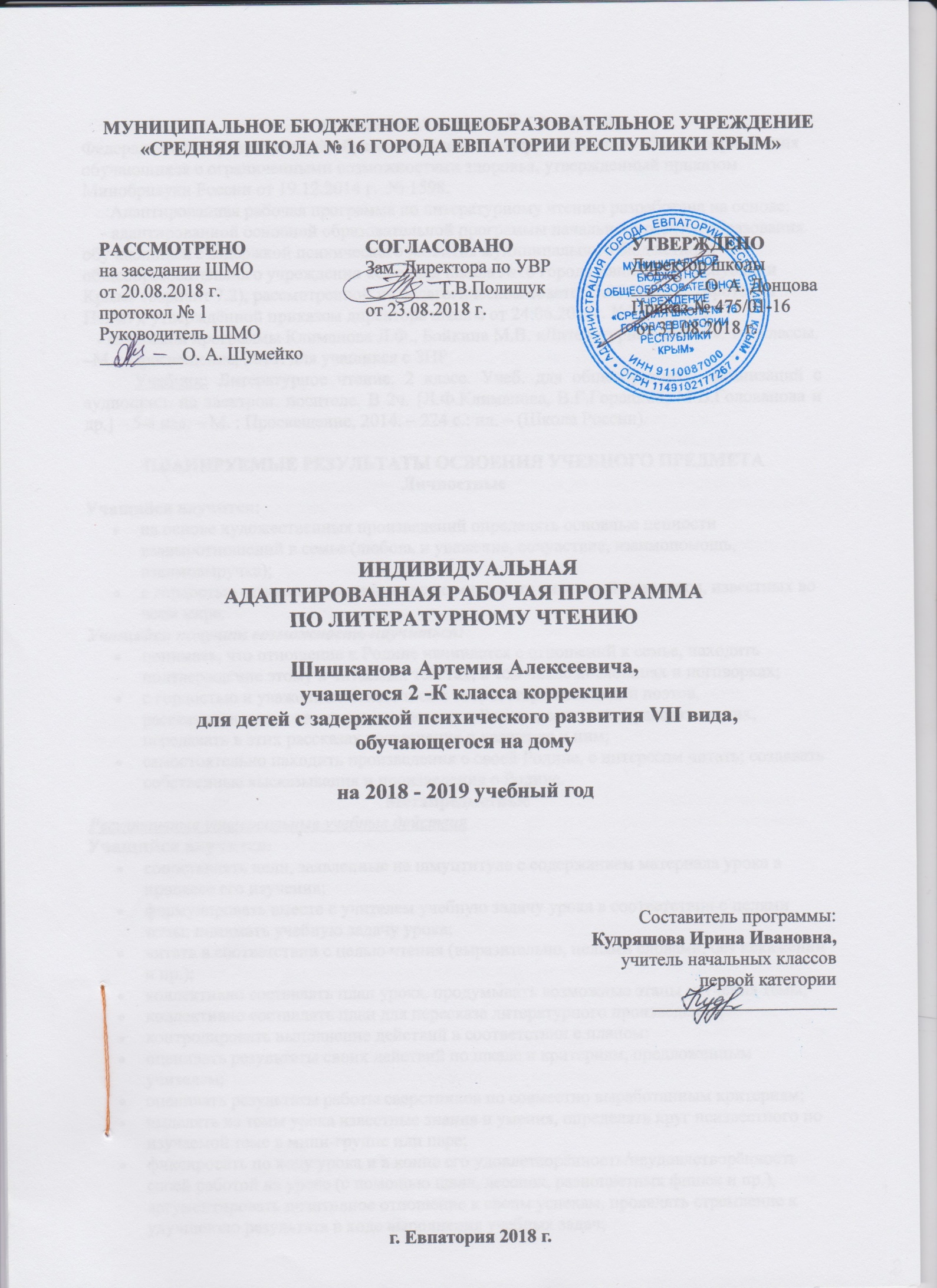 Образовательный стандарт:Федеральный государственный образовательный стандарт начального общего образования обучающихся с ограниченными возможностями здоровья, утвержденный приказом Минобрнауки России от 19.12.2014 г.  № 1598.Адаптированная рабочая программа по литературному чтению разработана на основе:    - адаптированной основной образовательной программы начального общего образования обучающихся с задержкой психического развития муниципального бюджетного общеобразовательного учреждения «Средняя школа №16 города Евпатория Республики Крым» (вариант 7.2), рассмотренной на педагогическом совете 23.06.2016г.    (протокол ПС№9), утверждённой приказом директора школы от 24.06.2016г. №318/01-03;   - авторской программы Климанова Л.Ф., Бойкина М.В. «Литературное чтение». 1-4 классы. –М. : Просвещение, 2011. для учащихся с ЗПР     Учебник: Литературное чтение. 2 класс. Учеб. для общеобразоват. организаций с аудиоприл. на электрон. носителе. В 2ч. [Л.Ф.Климанова, В.Г.Горецкий, М.В.Голованова и др.] – 5-е изд. – М. : Просвещение, 2014. – 224 с.: ил. – (Школа России).ПЛАНИРУЕМЫЕ РЕЗУЛЬТАТЫ ОСВОЕНИЯ УЧЕБНОГО ПРЕДМЕТАЛичностныеУчащийся научится:на основе художественных произведений определять основные ценности взаимоотношений в семье (любовь и уважение, сочувствие, взаимопомощь, взаимовыручка);с гордостью относиться к произведениям русских писателей-классиков, известных во всем мире.Учащийся получит возможность научиться:понимать, что отношение к Родине начинается с отношений к семье, находить подтверждение этому в читаемых текстах, в том числе пословицах и поговорках;с гордостью и уважением относиться к творчеству писателей и поэтов, рассказывающих в своих произведениях o Родине, составлять рассказы о них, передавать в этих рассказах восхищение и уважение к ним;самостоятельно находить произведения о своей Родине, с интересом читать; создавать собственные высказывания и произведения о Родине.МетапредметныеРегулятивные универсальные учебные действияУчащийся научится:сопоставлять цели, заявленные на шмуцтитуле с содержанием материала урока в процессе его изучения;формулировать вместе с учителем учебную задачу урока в соответствии с целями темы; понимать учебную задачу урока;читать в соответствии с целью чтения (выразительно, целыми словами, без искажений и пр.);коллективно составлять план урока, продумывать возможные этапы изучения темы;коллективно составлять план для пересказа литературного произведения;контролировать выполнение действий в соответствии с планом;оценивать результаты своих действий по шкале и критериям, предложенным учителем;оценивать результаты работы сверстников по совместно выработанным критериям;выделять из темы урока известные знания и умения, определять круг неизвестного по изучаемой теме в мини-группе или паре;фиксировать по ходу урока и в конце его удовлетворённость/неудовлетворённость своей работой на уроке (с помощью шкал, лесенок, разноцветных фишек и пр.), аргументировать позитивное отношение к своим успехам, проявлять стремление к улучшению результата в ходе выполнения учебных задач;анализировать причины успеха/неуспеха с помощью лесенок и оценочных шкал, формулировать их в устной форме по собственному желанию;осознавать смысл и назначение позитивных установок на успешную работу, пользоваться ими в случае неудачи на уроке, проговаривая во внутренней речи.Учащийся получит возможность научиться:формулировать учебную задачу урока в мини-группе (паре), принимать её, сохранять на протяжении всего урока, периодически сверяя свои учебные действия с заданной задачей;читать в соответствии с целью чтения (бегло, выразительно, по ролям, выразительно наизусть и пр.);составлять план работы по решению учебной задачи урока в мини-группе или паре, предлагать совместно с группой (парой) план изучения темы урока;выбирать вместе с группой (в паре) форму оценивания результатов, вырабатывать совместно с группой (в паре) критерии оценивания результатов;оценивать свои достижения и результаты сверстников в группе (паре) по выработанным критериям и выбранным формам оценивания (с помощью шкал, лесенок, баллов и пр.);определять границы коллективного знания и незнания по теме самостоятельно (Что мы уже знаем по данной теме? Что мы уже умеем?), связывать с целевой установкой урока;фиксировать по ходу урока и в конце урока удовлетворённость/неудовлетворённость своей работой на уроке (с помощью шкал, значков «+» и «−», «?»);анализировать причины успеха/неуспеха с помощью оценочных шкал и знаковой системы («+» и «−», «?»);фиксировать причины неудач в устной форме в группе или паре;предлагать варианты устранения причин неудач на уроке;осознавать смысл и назначение позитивных установок на успешную работу, пользоваться ими в случае неудачи на уроке, проговаривая во внешней речи.Познавательные универсальные учебные действияУчащийся научится:пользоваться в практической деятельности условными знаками и символами, используемыми в учебнике для передачи информации;отвечать на вопросы учителя и учебника, придумывать свои собственные вопросы;понимать переносное значение образного слова, фразы или предложения, объяснять их самостоятельно, с помощью родителей, справочных материалов;сравнивать лирические и прозаические произведения, басню и стихотворение, народную и литературную сказку;сопоставлять литературное произведение или эпизод из него с фрагментом музыкального произведения, репродукцией картины художника, с пословицей и поговоркой соответствующего смысла;создавать небольшое высказывание (или доказательство своей точки зрения) по теме урока из 5—6 предложений;понимать смысл русских народных и литературных сказок, басен И. А. Крылова;проявлять индивидуальные творческие способности при составлении докучных сказок, составлении рифмовок, небольших стихотворений, в процессе чтения по ролям, при инсценировании и выполнении проектных заданий;соотносить пословицы и поговорки с содержанием литературного произведения;определять мотив поведения героя с помощью вопросов учителя или учебника и рабочей тетради;понимать читаемое, интерпретировать смысл читаемого, фиксировать прочитанную информацию в виде таблиц или схем (при сравнении текстов, осмыслении структуры текста и пр.).Учащийся получит возможность научиться:определять информацию на основе различных художественных объектов, например, литературного произведения, иллюстрации, репродукции картины, музыкального текста, таблицы, схемы и т. д.;анализировать литературный текст с опорой на систему вопросов учителя (учебника), выявлять основную мысль произведения;сравнивать мотивы поступков героев из одного литературного произведения, выявлять особенности их поведения в зависимости от мотива;находить в литературных текстах сравнения и эпитеты, использовать их в своих творческих работах;самостоятельно определять с помощью пословиц (поговорок) смысл читаемого произведения;понимать смысл русских народных и литературных сказок, рассказов и стихов великих классиков литературы (Пушкина, Лермонтова, Чехова, Толстого, Крылова и др.); понимать значение этих произведения для русской и мировой литературы;проявлять индивидуальные творческие способности при составлении рассказов, небольших стихотворений, басен, в процессе чтения по ролям, при инсценировании и выполнении проектных заданий;предлагать вариант решения нравственной проблемы, исходя из своих нравственных установок и ценностей;определять основную идею произведения (эпического и лирического), объяснять смысл образных слов и выражений, выявлять отношение автора к описываемым событиям и героям произведения;создавать высказывание (или доказательство своей точки зрения) по теме урока из 7—8 предложений;сравнивать сказку бытовую и волшебную, сказку бытовую и басню, басню и рассказ; находить сходства и различия;соотносить литературное произведение или эпизод из него с фрагментом музыкального произведения, репродукцией картины художника; самостоятельно подбирать к тексту произведения репродукции картин художника или фрагменты музыкальных произведений.Коммуникативные универсальные учебные действияУчащийся научится:вступать в общение в паре или группе, задавать вопросы на уточнение;создавать связное высказывание из 5—6 простых предложений по предложенной теме;прислушиваться к партнёру по общению (деятельности), фиксировать его основные мысли и идеи, аргументы, запоминать их, приводить свои;не конфликтовать, использовать вежливые слова;в случае спорной ситуации проявлять терпение, идти на компромиссы, предлагать варианты и способы разрешения конфликтов;употреблять вежливые формы обращения к участникам диалога; находить примеры использования вежливых слов и выражений в текстах изучаемых произведений, описывающих конфликтную ситуацию;оценивать поступок героя, учитывая его мотив, используя речевые оценочные средства (вежливо/невежливо, достойно/недостойно, искренне/лживо, нравственно/безнравственно и др.), высказывая свою точку зрения;принимать и сохранять цель деятельности коллектива или малой группы (пары), участвовать в распределении функций и ролей в совместной деятельности;определять совместно критерии оценивания выполнения того или иного задания (упражнения); оценивать достижения сверстников по выработанным критериям;оценивать по предложенным учителем критериям поступки литературных героев, проводить аналогии со своим поведением в различных ситуациях;находить нужную информацию через беседу со взрослыми, через учебные книги, словари, справочники, энциклопедии для детей, через Интернет.Учащийся получит возможность научиться:высказывать свою точку зрения (7—8 предложений) на прочитанное или прослушанное произведение, проявлять активность и стремление высказываться, задавать вопросы;понимать цель своего высказывания;пользоваться элементарными приёмами убеждения, мимикой и жестикуляцией;участвовать в диалоге в паре или группе, задавать вопросы на осмысление нравственной проблемы;проявлять терпимость к другому мнению, не допускать агрессивного поведения, предлагать компромиссы, способы примирения в случае несогласия с точкой зрения другого;объяснять сверстникам способы бесконфликтной деятельности;отбирать аргументы и факты для доказательства своей точки зрения;опираться на собственный нравственный опыт в ходе доказательства и оценивании событий;формулировать цель работы группы, принимать и сохранять её на протяжении всей работы в группе, соотносить с планом работы, выбирать для себя подходящие роли и функции;определять в группе или паре критерии оценивания выполнения того или иного задания (упражнения); оценивать достижения участников групповой или парной работы по выработанным критериям;определять критерии оценивания поведения людей в различных жизненных ситуациях на основе нравственных норм;руководствоваться выработанными критериями при оценке поступков литературных героев и своего собственного поведения;объяснять причины конфликта, возникшего в группе, находить пути выхода из создавшейся ситуации; приводить примеры похожих ситуаций из литературных произведений;находить нужную информацию через беседу со взрослыми, через учебные книги, словари, справочники, энциклопедии для детей, через Интернет, периодику (детские журналы и газеты).ПредметныеВиды речевой и читательской деятельностиУчащийся научится:понимать цели изучения темы, представленной на шмуцтитулах, пользоваться (под руководством учителя) в читательской практике приёмами чтения (комментированное чтение, чтение диалога, выборочное чтение);читать целыми словами со скоростью чтения, позволяющей понимать художественный текст; при чтении отражать настроение автора;ориентироваться в учебной книге, её элементах; находить сходные элементы в книге художественной;просматривать и выбирать книги для самостоятельного чтения и поиска нужной информации (справочная литература) по совету взрослых; фиксировать свои читательские успехи в «Рабочей тетради»;осознавать нравственное содержание пословиц, поговорок, мудрых изречений русского народа, соотносить их нравственный смысл с изучаемыми произведениями;распределять загадки по тематическим группам, составлять собственные загадки на основе предложенного в учебнике алгоритма;соотносить заголовок текста с содержанием, осознавать взаимосвязь содержания текста с его заголовком (почему так называется); определять характер литературных героев, приводить примеры их поступков.Учащийся получит возможность научиться:читать вслух бегло, осознанно, без искажений, выразительно, передавая своё отношение к прочитанному, выделяя при чтении важные по смыслу слова, соблюдая паузы между предложениями и частями текста;понимать смысл традиций и праздников русского народа, сохранять традиции семьи и школы, осуществлять подготовку к праздникам; составлять высказывания о самых ярких и впечатляющих событиях, происходящих в дни семейных праздников, делиться впечатлениями о праздниках с друзьями;употреблять пословицы и поговорки в диалогах и высказываниях на заданную тему;наблюдать, как поэт воспевает родную природу, какие чувства при этом испытывает;рассуждать о категориях «добро» и «зло», «красиво» и «некрасиво», употреблять данные понятия и их смысловые оттенки в своих оценочных высказываниях; предлагать свои варианты разрешения конфликтных ситуаций и нравственных дилемм;пользоваться элементарными приёмами анализа текста с помощью учителя;осуществлять переход от событийного восприятия произведения к пониманию главной мысли; соотносить главную мысль произведения с пословицей или поговоркой; понимать, позицию какого героя произведения поддерживает автор, находить этому доказательства в тексте;задавать вопросы по прочитанному произведению, находить на них ответы в тексте; находить эпизод из прочитанного произведения для ответа на вопрос или подтверждения собственного мнения;делить текст на части; озаглавливать части, подробно пересказывать, опираясь на составленный под руководством учителя план;осознанно выбирать виды чтения (ознакомительное, изучающее, выборочное, поисковое) в зависимости от цели чтения;находить книги для самостоятельного чтения в библиотеках (школьной, домашней, городской, виртуальной и др.); при выборе книг и поиске информации опираться на аппарат книги, её элементы; делиться своими впечатлениями o прочитанных книгах, участвовать в диалогах и дискуссиях;пользоваться тематическим каталогом в школьной библиотеке;составлять краткую аннотацию (автор, название, тема книги, рекомендации к чтению) на художественное произведение по образцу.Творческая деятельностьУчащийся научится:пересказывать текст подробно на основе коллективно составленного плана или опорных слов под руководством учителя;составлять собственные высказывания на основе произведений, высказывая собственное отношение к прочитанному.Учащийся получит возможность научиться:сочинять свои произведения малых жанров устного народного творчества в соответствии с жанровыми особенностями и индивидуальной задумкой;творчески пересказывать содержание произведения от автора, от лица героя.Литературоведческая пропедевтикаУчащийся научится:различать потешки, небылицы, песенки, считалки, народные сказки, осознавать их культурную ценность для русского народа;находить различия между научно-познавательным и художественным текстом; приводить факты из текста, указывающие на его принадлежность к научно-познавательному или художественному; составлять таблицу различий;использовать знания о рифме, особенностях жанров (стихотворения, сказки, загадки, небылицы, песенки, потешки), особенностях юмористического произведения в своей литературно-творческой деятельности.Учащийся получит возможность научиться:понимать особенности стихотворения: расположение строк, рифму, ритм;определять героев басни, характеризовать их, понимать мораль и разъяснять её своими словами;находить в произведении средства художественной выразительности;понимать, позицию какого героя произведения поддерживает автор, находить доказательство этому в тексте.Коррекционно-развивающие результаты.       В формировании навыков сознательного и правильного чтения вслух:овладение навыком плавного, беглого, выразительного чтения;понимание содержания прочитанного.В уточнении и обогащении словарного запаса путем расширения и   дифференциации непосредственных впечатлений и представлений, полученных при чтении: накопление необходимых сведений и знаний об окружающей действительности;понимание лексического значения отдельных слов и содержания текстов в целом.В развитии нравственных и эстетических представлений и чувств, творческого и воссоздающего воображения, коррекции отклонений личностного развития ребенка:развитие умения сопереживать героям;выражение собственного отношения к содержанию прочитанного.В преодолении недостатков в развитии речи обучающихся, в формировании речевых умений:осознание цели речевого высказывания;планирование самостоятельного высказывания;грамотное оформление собственного высказывания с помощью языковых средств.В развитии и расширении представлений об окружающем мире, обогащении чувственного опыта, развитии мыслительной деятельности и познавательной активности: умение осознанно воспринимать и оценивать содержание текста;овладение элементарными приемами анализа прочитанного;актуализация жизненного опыта при анализе содержания прочитанного;формирование потребности в систематическом чтении.СОДЕРЖАНИЕ УЧЕБНОГО ПРЕДМЕТА1.Вводный урок (1 час)Знакомство с учебником, системой условных обозначений, содержанием учебника, словарём.2. Самое великое чудо на свете (5 часа)Книги, прочитанные летом. Любимые книги. Герои любимых книг. Творчество читателя. Талант читателя.3. Устное народное творчество (22 часа)Произведения устного народного творчества: пословицы, поговорки, народные песни, потешки, прибаутки, считалки, небылицы, загадки, сказки.  Русские народные сказки «Петушок и бобовое зёрнышко», « У страха глаза велики»,  «Лиса и тетерев», «Лиса и журавль», «Каша из топора», «Гуси-лебеди».4. Люблю природу русскую. Осень (10часов)Лирические стихотворения Ф.Тютчева, К.Бальмонта, А.Плещеева, А.Фета, А.Толстого, С.Есенина.5. Русские писатели (22часов)А.С.Пушкин. Лирические стихотворения, «Сказка о рыбаке и рыбке». И.А.Крылов. Басни. Л.Н.Толстой. Басни. Рассказы.6. О братьях наших меньших (18 часов)Весёлые стихи о животных А.Шибаева, Б.Заходера, И.Пивоваровой, В.Берестова. Научно-популярный текст Н.Сладкова. Рассказы о животных М.Пришвина, Е.Чарушина, Б.Житкова, В.Бианки.7. Из детских журналов (10 часов)Произведения из детских журналов. Д.Хармс, Ю.Владимиров, А.Введенский.8. Люблю природу русскую. Зима (11 часов)Лирические стихотворения И.Бунина, К.Бальмонта, Я.Акима, Ф.Тютчева, С.Есенина, С.Дрожжина.Русская народная сказка «Два Мороза». С.Михалков «Новогодняя быль», весёлые стихи о зиме А.Барто, А.Прокофьева.9.Писатели детям (20 часов)К.И.Чуковский. Сказки. «Путаница», «Радость», «Федорино горе». С.Маршак «Кот и лодыри». Стихотворения С.В.Михалкова, А.Л.Барто. Юмористические рассказы Н.Н.Носова.10. Я и мои друзья (13 часов)Стихи о дружбе и друзьях В.Берестова, Э.Мошковской, В.Лунина. Рассказы Н.Булгакова, Ю.Ермолаева, В.Осеевой.11. Люблю природу русскую. Весна (10 часов)Весенние загадки. Лирические стихотворения Ф.Тютчева, А.Плещеева, А.Блока, И.Бунина, С.Маршака, Е.Благининой, Э.Мошковской.12. И в шутку и всерьёз (15 часов)Весёлые стихи Б.Заходера, Э.Успенского, И.Токмаковой.Герой авторских стихотворений. Ритм стихотворения.13. Литература зарубежных стран (14 часов)Американские, английские, французские, немецкие народные песенки в переводе       С.Маршака, В.Викторова, Л.Яхнина.Ш.Перро «Кот в сапогах», «Красная Шапочка».Г.С.Андерсен. «Принцесса на горошине».Эни Хогарт. «Мафин и паук».ТЕМАТИЧЕСКОЕ ПЛАНИРОВАНИЕПроизведения, обязательные для чтения наизусть, во 2 классе.КАЛЕНДАРНО-ТЕМАТИЧЕСКОЕ ПЛАНИРОВАНИЕВид работы2 кл.Чтение вслух45-50 словЧтение про себя50-60 словЧтение наизусть8-10 стихотворений№темыНаименование темКол-во часовКол-во часовПроверка техники чтенияЧтение наизусть№темыНаименование теминдивид.работасамост.изучениеПроверка техники чтенияЧтение наизусть1.Вводный урок. 1-2.Самое великое чудо на свете.233.Устное народное творчество. 81414.Люблю природу русскую. Осень.4615.Русские писатели.91326.О братьях наших меньших.711117.Из детских журналов.468.Люблю природу русскую. Зима.4729.Писатели детям.71210.Я и мои друзья.5811.Люблю природу русскую. Весна.46212.И в шутку и всерьёз.69213.Литература зарубежных стран.77168102Итого170170211№Название темыАвтор, название произведения1.Устное народное творчество.Потешки, народные песенки.2.Люблю природу русскую. Осень.Ф.И. Тютчев. «Есть в осени первоначальной...»3.Русские писатели.А.С.Пушкин «У Лукоморья дуб зелёный…» (отрывок)И.А Крылов «Лебедь, рак и щука».4.О братьях наших меньших.Б. Заходер «Плачет киска в коридоре…»,5.Люблю природу русскую. Зима.И.Бунин, К.Бальмонт, Я.Аким. Стихи о первом снегеФ.Тютчев «Чародейкою Зимою…», С.Есенин «Поёт зима – аукает…», «Берёза»  (2 на выбор).6.Люблю природу русскую. Весна.Ф.И.  Тютчев «Зима недаром злится»,  «Весенние воды»Е.Благинина «Посидим в тишине», Э.Мошковская «Я маму мою обидел» (2 на выбор).7.И в шутку и всерьёз.Э.Успенский. Стихотворения.В.Д. Берестов «Знакомый», «Путешественники», «Кисточка»  (2 на выбор).№ п/п№ п/пДатаДатаСамост.изуч.Тема урока.Чтение наизустьпланфактпланфактТема урока.Чтение наизусть1.Вводный урок.(1 час: 1 ч- индивидуальная работа).1.Вводный урок.(1 час: 1 ч- индивидуальная работа).1.Вводный урок.(1 час: 1 ч- индивидуальная работа).1.Вводный урок.(1 час: 1 ч- индивидуальная работа).1.Вводный урок.(1 час: 1 ч- индивидуальная работа).1.Вводный урок.(1 час: 1 ч- индивидуальная работа).1.Вводный урок.(1 час: 1 ч- индивидуальная работа).1.03.09Введение. Знакомство с учебником.2. Самое великое чудо на свете. (5 часов: 2 ч- индивидуальная работа, 3 ч –самостоятельное изучение).2. Самое великое чудо на свете. (5 часов: 2 ч- индивидуальная работа, 3 ч –самостоятельное изучение).2. Самое великое чудо на свете. (5 часов: 2 ч- индивидуальная работа, 3 ч –самостоятельное изучение).2. Самое великое чудо на свете. (5 часов: 2 ч- индивидуальная работа, 3 ч –самостоятельное изучение).2. Самое великое чудо на свете. (5 часов: 2 ч- индивидуальная работа, 3 ч –самостоятельное изучение).2. Самое великое чудо на свете. (5 часов: 2 ч- индивидуальная работа, 3 ч –самостоятельное изучение).2. Самое великое чудо на свете. (5 часов: 2 ч- индивидуальная работа, 3 ч –самостоятельное изучение).1.Игра «Крестики – нолики».2.07.09Библиотеки (урок-экскурсия).2.Самое великое чудо на свете.).      3.Книги. Обобщающий урок по теме.3.10.09Вн.чт. Что читали летом.3. Устное народное творчество (22 часа: 8 ч- индивидуальная работа, 14 ч –самостоятельное изучение).3. Устное народное творчество (22 часа: 8 ч- индивидуальная работа, 14 ч –самостоятельное изучение).3. Устное народное творчество (22 часа: 8 ч- индивидуальная работа, 14 ч –самостоятельное изучение).3. Устное народное творчество (22 часа: 8 ч- индивидуальная работа, 14 ч –самостоятельное изучение).3. Устное народное творчество (22 часа: 8 ч- индивидуальная работа, 14 ч –самостоятельное изучение).3. Устное народное творчество (22 часа: 8 ч- индивидуальная работа, 14 ч –самостоятельное изучение).3. Устное народное творчество (22 часа: 8 ч- индивидуальная работа, 14 ч –самостоятельное изучение).4.14.09 Знакомство с разделом «Устное народное творчество». Русские народные песни.Наизусть 1 песню4. Колыбельные песни.5.Потешки, прибаутки.5.17.09Скороговорки, считалки, небылицы.6.Загадки, пословицы, поговорки.7.Вн.чт. Загадывание загадок.6.21.09 Народные сказки. Ю. Мориц «Сказка по лесу идёт»8.Ю. Мориц «Сказка по лесу идёт». Выразительное чтение.9.Сказка «Петушок и бобовое зёрнышко». Выразительное чтение.7.24.09Сказка «Петушок и бобовое зёрнышко». Чтение по ролям.10.Сказка «У страха глаза велики». Выразительное чтение.11.Сказка «У страха глаза велики». Чтение по ролям.8.28.09Сказка «Лиса и тетерев». Выразительное чтение.12.Сказка «Лиса и тетерев».  Чтение по ролям.9.01.10Сказка «Лиса и журавль». Выразительное чтение.13.Сказка «Лиса и журавль». Чтение по ролям.14.Сказка «Каша из топора». Выразительное чтение.10.05.10Сказка «Каша из топора». Чтение по ролям15.Сказка «Гуси-лебеди». Выразительное чтение.16. Сказка «Гуси-лебеди». Чтение по ролям.17.Вн.чт. «Сказки к нам приходят…» 11.08.10Обобщение по разделу «Устное народное творчество». 4. Люблю природу русскую. Осень. (10 часов: 4 ч- индивидуальная работа, 6 ч –самостоятельное изучение).4. Люблю природу русскую. Осень. (10 часов: 4 ч- индивидуальная работа, 6 ч –самостоятельное изучение).4. Люблю природу русскую. Осень. (10 часов: 4 ч- индивидуальная работа, 6 ч –самостоятельное изучение).4. Люблю природу русскую. Осень. (10 часов: 4 ч- индивидуальная работа, 6 ч –самостоятельное изучение).4. Люблю природу русскую. Осень. (10 часов: 4 ч- индивидуальная работа, 6 ч –самостоятельное изучение).4. Люблю природу русскую. Осень. (10 часов: 4 ч- индивидуальная работа, 6 ч –самостоятельное изучение).4. Люблю природу русскую. Осень. (10 часов: 4 ч- индивидуальная работа, 6 ч –самостоятельное изучение).12.12.10Знакомство с разделом «Люблю природу русскую. Осень.» 18.К. Бальмонт «Поспевает брусника…».19.А. Плещеев «Осень наступила…».13.15.10Ф. Тютчев «Есть в осени первоначальной…»Наизусть20.А. Фет «Ласточки пропали». 14.19.10Вн.чт. «Осенние листья».21.В. Берестов «Хитрые грибы». 22. М. Пришвин «Осеннее утро»23.И. Бунин «Сегодня так светло кругом…»15.22.10Обобщение по разделу «Люблю природу русскую. Осень». 5. Русские писатели. (22 часа: 9 ч- индивидуальная работа, 13 ч –самостоятельное изучение).5. Русские писатели. (22 часа: 9 ч- индивидуальная работа, 13 ч –самостоятельное изучение).5. Русские писатели. (22 часа: 9 ч- индивидуальная работа, 13 ч –самостоятельное изучение).5. Русские писатели. (22 часа: 9 ч- индивидуальная работа, 13 ч –самостоятельное изучение).5. Русские писатели. (22 часа: 9 ч- индивидуальная работа, 13 ч –самостоятельное изучение).5. Русские писатели. (22 часа: 9 ч- индивидуальная работа, 13 ч –самостоятельное изучение).5. Русские писатели. (22 часа: 9 ч- индивидуальная работа, 13 ч –самостоятельное изучение).16.26.10Знакомство с разделом. А.С. Пушкин «У лукоморья дуб зелёный…»Наизусть отрывок24.Стихи А.С. Пушкина. 25.А.С. Пушкин «Сказка о рыбаке и рыбке».17.09.11 А. С. Пушкин «Сказка о рыбаке и рыбке». Выразительное чтение.26.Сказки А.С. Пушкина.18.12.11Обобщение по теме «Сказки А.С. Пушкина». 19.16.11И. Крылов «Лебедь, Рак и Щука». Работа над текстом.27.И. Крылов «Лебедь, Рак и Щука». Выразительное чтение.28.И. Крылов «Стрекоза и Муравей». 20.19.11И. Крылов Выразительное чтение. «Стрекоза и Муравей».Наизусть басню29.Л. Толстой «Старый дед и внучек». Выразительное чтение.30.Л. Толстой «Старый дед и внучек». Работа над текстом. 21.23.11Л. Толстой «Филипок». Работа над текстом.31.Л. Толстой «Филипок». Выразительное чтение.22.26.11Л. Н. Толстой «Котёнок». ». Работа над текстом.32.Л. Н. Толстой «Котёнок Выразительное чтение.33.Л. Н. Толстой «Правда всего дороже». Выразительное чтение.23.30.11Л. Н. Толстой «Правда всего дороже». Работа над текстом.34.Вн.чт. «Весёлые стихи». 35.Стихотворение И. Токмаковой .36.Стихотворение Ю. Могутина24. 03.12Обобщение по разделу «Русские писатели». 6. О братьях наших меньших. (18 часов: 7 ч- индивидуальная работа, 11 ч –самостоятельное изучение).6. О братьях наших меньших. (18 часов: 7 ч- индивидуальная работа, 11 ч –самостоятельное изучение).6. О братьях наших меньших. (18 часов: 7 ч- индивидуальная работа, 11 ч –самостоятельное изучение).6. О братьях наших меньших. (18 часов: 7 ч- индивидуальная работа, 11 ч –самостоятельное изучение).6. О братьях наших меньших. (18 часов: 7 ч- индивидуальная работа, 11 ч –самостоятельное изучение).6. О братьях наших меньших. (18 часов: 7 ч- индивидуальная работа, 11 ч –самостоятельное изучение).6. О братьях наших меньших. (18 часов: 7 ч- индивидуальная работа, 11 ч –самостоятельное изучение).25.Знакомство с разделом «О братьях наших меньших».37.В. Берестов «Кошкин щенок». 26.07.12Б. Заходер «Плачет киска в коридоре…»,И. Пивоварова «Жила- была собака…»Наизусть «Плачет киска в коридоре»38.М. Пришвин «Ребята и утята». Выразительное чтение.39.М. Пришвин «Ребята и утята». Работа над текстом.27.10.12Проект «Домашние животные».40.Е. Чарушин «Страшный рассказ». Выразительное чтение.28.14.12Е. Чарушин «Страшный рассказ». Работа над текстом.41.Б. Житков «Храбрый утёнок». Выразительное чтение.42.Б. Житков «Храбрый утёнок». Работа над текстом.29.17.12В. Бианки «Музыкант». Работа над текстом.43.В. Бианки «Музыкант». Выразительное чтение.44.В. Бианки  «Сова». Работа над текстом.45.В. Бианки  «Сова». Выразительное чтение.30.21.12Проверка техники чтения №1.46.Вн.чт. «Книги о животных».31.24.12Обобщение по разделу «О братьях наших меньших».47.Повторение пройденного материала7. Из детских журналов. (10 часов: 4 ч- индивидуальная работа, 6 ч –самостоятельное изучение).7. Из детских журналов. (10 часов: 4 ч- индивидуальная работа, 6 ч –самостоятельное изучение).7. Из детских журналов. (10 часов: 4 ч- индивидуальная работа, 6 ч –самостоятельное изучение).7. Из детских журналов. (10 часов: 4 ч- индивидуальная работа, 6 ч –самостоятельное изучение).7. Из детских журналов. (10 часов: 4 ч- индивидуальная работа, 6 ч –самостоятельное изучение).7. Из детских журналов. (10 часов: 4 ч- индивидуальная работа, 6 ч –самостоятельное изучение).7. Из детских журналов. (10 часов: 4 ч- индивидуальная работа, 6 ч –самостоятельное изучение).32.Знакомство с разделом «Из детских журналов».48.Д. Хармс «Игра». 49.Д. Хармс «Вы знаете?» 33.Д. Хармс, С. Маршак «Весёлые чижи». 50.Д. Хармс «Что это было?» 34.Н. Гернет, Д. Хармс «Очень- очень вкусный пирог». 51.Ю. Владимиров  «Чудаки». 52.А. Введенский «Учёный Петя».53.А. Введенский «Лошадка».35.Обобщение по разделу «Из детских журналов». 8. Люблю природу русскую. Зима. (11 часов: 4 ч- индивидуальная работа, 7 ч –самостоятельное изучение).8. Люблю природу русскую. Зима. (11 часов: 4 ч- индивидуальная работа, 7 ч –самостоятельное изучение).8. Люблю природу русскую. Зима. (11 часов: 4 ч- индивидуальная работа, 7 ч –самостоятельное изучение).8. Люблю природу русскую. Зима. (11 часов: 4 ч- индивидуальная работа, 7 ч –самостоятельное изучение).8. Люблю природу русскую. Зима. (11 часов: 4 ч- индивидуальная работа, 7 ч –самостоятельное изучение).8. Люблю природу русскую. Зима. (11 часов: 4 ч- индивидуальная работа, 7 ч –самостоятельное изучение).8. Люблю природу русскую. Зима. (11 часов: 4 ч- индивидуальная работа, 7 ч –самостоятельное изучение).36.Знакомство с разделом «Люблю природу русскую. Зима». 54.Ф. Тютчев «Чародейкою Зимою…»55.С. Есенин  «Поёт зима – аукает…».37.Стихи о первом снеге.Наизусть 1 по выбору56.С. Есенин  «Берёза». .57Сказка «Два Мороза».  38.С. Михалков «Новогодняя быль». Работа над текстом.58.С. Михалков «Новогодняя быль». Выразительное чтение.59.А. Барто «Дело было  в январе…»60.Вн.чт. А. Милн «Винни-Пух и все-все-все». 39.Обобщение по разделу «Люблю природу русскую. Зима».  9. Писатели детям. (19 часов: 7 ч- индивидуальная работа, 12 ч –самостоятельное изучение).9. Писатели детям. (19 часов: 7 ч- индивидуальная работа, 12 ч –самостоятельное изучение).9. Писатели детям. (19 часов: 7 ч- индивидуальная работа, 12 ч –самостоятельное изучение).9. Писатели детям. (19 часов: 7 ч- индивидуальная работа, 12 ч –самостоятельное изучение).9. Писатели детям. (19 часов: 7 ч- индивидуальная работа, 12 ч –самостоятельное изучение).9. Писатели детям. (19 часов: 7 ч- индивидуальная работа, 12 ч –самостоятельное изучение).9. Писатели детям. (19 часов: 7 ч- индивидуальная работа, 12 ч –самостоятельное изучение).40.Знакомство с разделом «Писатели детям». К. Чуковский.61.К. Чуковский «Путаница».62.К. Чуковский «Радость».63.К. Чуковский «Федорино горе». 41.С. Маршак «Кот и лодыри». 42.С. Михалков «Мой секрет» 64.С. Михалков  «Сила воли».65.С. Михалков «Мой  щенок».43.А. Барто «Верёвочка». 66.А. Барто «Мы не заметили жука».67.А. Барто  «В школу».68.А. Барто «Вовка – добрая душа». 44.Н. Н. Носов «Затейники». Работа над текстом.69.Н. Н. Носов «Затейники». Пересказ.70.Н. Н. Носов «Живая шляпа». Пересказ.45.Н. Н. Носов «Живая шляпа». Работа над текстом.71.Н. Н. Носов «На горке». Работа над текстом.72.Н. Н. Носов «На горке». Пересказ.46.Обобщение по разделу «Писатели детям». 10. Я и мои друзья. (13 часов: 5 ч- индивидуальная работа, 8 ч –самостоятельное изучение).10. Я и мои друзья. (13 часов: 5 ч- индивидуальная работа, 8 ч –самостоятельное изучение).10. Я и мои друзья. (13 часов: 5 ч- индивидуальная работа, 8 ч –самостоятельное изучение).10. Я и мои друзья. (13 часов: 5 ч- индивидуальная работа, 8 ч –самостоятельное изучение).10. Я и мои друзья. (13 часов: 5 ч- индивидуальная работа, 8 ч –самостоятельное изучение).10. Я и мои друзья. (13 часов: 5 ч- индивидуальная работа, 8 ч –самостоятельное изучение).10. Я и мои друзья. (13 часов: 5 ч- индивидуальная работа, 8 ч –самостоятельное изучение).47.Знакомство с разделом «Я и мои друзья». 73.Стихи о дружбе и обидах. 48.Н. Булгаков «Анна, не грусти!»   Работа над текстом.74.Н. Булгаков «Анна, не грусти!». Пересказ. 75.Ю. Ермолаев «Два пирожных». Пересказ.  49.Ю. Ермолаев «Два пирожных». Работа над текстом.76.В. Осеева «Волшебное слово».Выразительное чтение.50.В. Осеева «Волшебное слово». Составление плана. Пересказ.77.В. Осеева «Хорошее». Выразительное чтение.78.В. Осеева «Хорошее». Работа над текстом.79.В. Осеева «Почему?»  Выразительное чтение.80.В. Осеева «Почему?» Пересказ.51.Обобщение по разделу «Я и мои друзья». 11. Люблю природу русскую. Весна. (10 часов: 4 ч- индивидуальная работа, 6 ч –самостоятельное изучение).11. Люблю природу русскую. Весна. (10 часов: 4 ч- индивидуальная работа, 6 ч –самостоятельное изучение).11. Люблю природу русскую. Весна. (10 часов: 4 ч- индивидуальная работа, 6 ч –самостоятельное изучение).11. Люблю природу русскую. Весна. (10 часов: 4 ч- индивидуальная работа, 6 ч –самостоятельное изучение).11. Люблю природу русскую. Весна. (10 часов: 4 ч- индивидуальная работа, 6 ч –самостоятельное изучение).11. Люблю природу русскую. Весна. (10 часов: 4 ч- индивидуальная работа, 6 ч –самостоятельное изучение).11. Люблю природу русскую. Весна. (10 часов: 4 ч- индивидуальная работа, 6 ч –самостоятельное изучение).52.Знакомство с разделом «Люблю природу русскую. Весна». 81.Стихи А. Плещеева о весне.82.А. Блок «На лугу».53.Стихи Ф. Тютчева о веснеНаизусть 1 по выбору83.С. Маршак  «Снег теперь уже не тот…»84.И. Бунин «Матери».85.А. Плещеев «В бурю».54.Е. Благинина «Посидим в тишине»Наизусть 1 по выбору86.Э. Мошковская «Я мою маму обидел…».55.Обобщение по разделу «Люблю природу русскую. Весна». 12. И в шутку и всерьёз. (15 часов: 6 ч- индивидуальная работа, 9 ч –самостоятельное изучение).12. И в шутку и всерьёз. (15 часов: 6 ч- индивидуальная работа, 9 ч –самостоятельное изучение).12. И в шутку и всерьёз. (15 часов: 6 ч- индивидуальная работа, 9 ч –самостоятельное изучение).12. И в шутку и всерьёз. (15 часов: 6 ч- индивидуальная работа, 9 ч –самостоятельное изучение).12. И в шутку и всерьёз. (15 часов: 6 ч- индивидуальная работа, 9 ч –самостоятельное изучение).12. И в шутку и всерьёз. (15 часов: 6 ч- индивидуальная работа, 9 ч –самостоятельное изучение).12. И в шутку и всерьёз. (15 часов: 6 ч- индивидуальная работа, 9 ч –самостоятельное изучение).56.Знакомство с разделом «И в шутку и всерьёз». 57.Б. Заходер «Товарищам детям». 87.Б. Заходер   «Что красивей всего?» 88.Б. Заходер «Песенки Винни-Пуха».58.Вн.чт. «Весёлые произведения детских писателей».89.Э. Успенский «Чебурашка». 90.Э. Успенский  «Если был бы я девчонкой…»59.Стихи Э. Успенского.Наизусть 1 стих  91.Стихи И. Токмаковой.60.Стихи В. Берестова.Наизусть 1 стих  92.Г. Остер «Будем знакомы».93.Г. Остер «Будем знакомы». Выразительное чтение.94.В. Драгунский «Всё тайное становится явным».95.В. Драгунский «Всё тайное становится явным». Составление плана. Пересказ.61.Обобщение по разделу «И в шутку и всерьёз». 13. Литература зарубежных стран. (14 часов: 7 ч- индивидуальная работа, 7 ч –самостоятельное изучение).13. Литература зарубежных стран. (14 часов: 7 ч- индивидуальная работа, 7 ч –самостоятельное изучение).13. Литература зарубежных стран. (14 часов: 7 ч- индивидуальная работа, 7 ч –самостоятельное изучение).13. Литература зарубежных стран. (14 часов: 7 ч- индивидуальная работа, 7 ч –самостоятельное изучение).13. Литература зарубежных стран. (14 часов: 7 ч- индивидуальная работа, 7 ч –самостоятельное изучение).13. Литература зарубежных стран. (14 часов: 7 ч- индивидуальная работа, 7 ч –самостоятельное изучение).13. Литература зарубежных стран. (14 часов: 7 ч- индивидуальная работа, 7 ч –самостоятельное изучение).62. Знакомство с разделом «Литература зарубежных стран». 96Американские и английские народные песенки.97.Песенки «Сюзон и мотылёк», «Знают мамы, знают дети…»63.Проверка техники чтения №2.64.Ш. Перро «Кот в сапогах».98.Ш. Перро «Кот в сапогах». Составление плана. Пересказ сказки.99.Ш. Перро «Красная шапочка».65.Г. Х. Андерсен «Принцесса на горошине». Выразительное чтение.100.Г. Х. Андерсен «Принцесса на горошине». Пересказ.101.Э. Хогарт  «Мафин и паук».102.Э. Хогарт «Мафин и паук». Пересказ сказки.66.Обобщение по разделу «Литература зарубежных стран». 67.Вн.чт. «Мой любимый писатель-сказочник».68.Обобщающий урок за год.